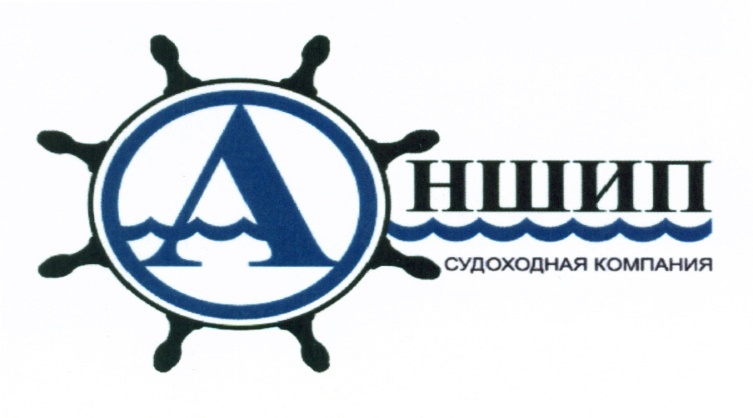 Железнодорожный паром "СЛАВЯНИН"Железнодорожный паром "СЛАВЯНИН"Железнодорожный паром "СЛАВЯНИН"Железнодорожный паром "СЛАВЯНИН"КавказКавказВарнаВарнаПланируемые датыПланируемые датыПланируемые датыПланируемые датыприходотходприходотход03.10.202204.10.202207.10.202208.10.202211.10.202212.10.202215.10.202216.10.202219.10.202220.10.202223.10.202224.10.202227.10.202228.10.202231.10.202201.11.202204.11.202205.11.202208.11.202209.11.202212.11.202213.11.202216.11.202217.11.202220.11.202221.11.202224.11.202225.11.202228.11.202229.11.202202.12.202203.12.202206.12.202207.12.202210.12.202211.12.202214.12.202215.12.202218.12.202219.12.202222.12.202223.12.202226.12.202227.12.202230.12.202231.12.2022